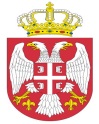 Република СрбијаАутономна Покрајина Војводина							ОПШТИНСКА УПРАВА ОПШТИНЕ ОЏАЦИ       			    Одељење за урбанизам, стамбено-комуналне и имовинско-правне послове    		Број: ROP-ODZ-8034-IUP-9/2019Заводни број: 351-25/2019-01Дана: 28.02.2019. године      О Џ А Ц ИОдељење за урбанизам, стамбено-комуналне и имовинско-правне послове, поступајући по захтеву Општине Оџаци, ул. Кнез Михајлова бр. 24,  поднетом преко пуномоћника Бајић Александра из Београда, ул. Гаврила Принципа бр. 9, за издавање употребне дозволе, на основу члана 158. Закона о планирању и изградњи („Сл.гласник Р.С.“, број 72/09, 81/09, 24/2011, 121/2012, 42/2013, 50/2013, 98/2013, 132/2014, 145/14 и 83/18), члана 71. став 1. тачка 3. Статута општине Оџаци („Сл. лист општине Оџаци“, број 17/08 и 27/10), члана 43. и 44. Правилника о поступку спровођења обједињене процедуре електронским путем („Сл.гласник РС“, бр.113/2015, 96/2016 и 120/2017), члана 11. став 2. Одлуке о организацији Општинске управе општине Оџаци („Службени лист општине Оџаци“, број 20/17), Решења број  03-141/2014-02, члана 136. Закона о општем управном поступку ( „Службени гласник РС“, бр. 18/2016) и доноси:З А К Љ У Ч А КОдбацује се захтев Општине Оџаци, ул. Кнез Михајлова бр. 24, којим се тражи издавање употребне дозволе  за стамбени објекат са три функционалне јединице, спратности П+0, изграђен на к.п. број 779/1 и 779/2 к.о. Богојево, због неиспуњености формалних услова за поступање по истом.О б р а з л о ж е њ еОпштина Оџаци, ул. Кнез Михајлова бр. 24, преко пуномћника Бајић Александра из Београда, поднела је овом Одељењу захтев за издавање употребне дозволе за објекат ближе описан у диспозитиву овог закључка.Уз захтев, подносилац захтева је доставио:Елаборат геодетских радова- снимање стамбеног објекта израђен од стране  ГР „Геометар“ Апатин под бројем 952-092-40400/2018 дана 06.12.2018.године;Елаборат геодетских радова- снимање канализационе и водоводне мреже, израђен од стране  ГР „Геометар“ Апатин под бројем 956-03-092-82/2019 дана 07.02.2019.године;Изјава о усаглашености радова са пројектом документацијом израђена од стране одговорног извођача радова Јованчевић Драгош, лиценца број 800 1695  12 и надзорног органа Бајић Александра, дипл.инж.арх., лиценца број 300 Р954 18.Енергетски пасош број 78/2018 од 25.12.2018. године, издат од стране „Статик” доо Ковин, Смедеревска број 72, одговорни инжењер Андрејић Андреја, дипл.инж.маш., лиценца број 381 0856 13;Пуномоћје за подношење захтева и Доказ о уплати административних такси и накнада.По пријему захтева, овај орган проверио је испуњеност формалних услова за поступање по захтеву, прописаних чланом 43. Правилника о поступку спровођења обједињене процедуре електронским путем („Сл.гласник РС“, бр. 113/2015, 96/2016 и 120/2017) и то: 1) да ли је надлежан за поступање; 2) да ли је подносилац захтева лице које, уз складу са Законом може бити подносилац захтева; 3) да ли је захтев поднет у прописаној форми и да ли садржи све прописане податке; 4) да ли је уз захтев приложена сва документација прописана Законом и подзаконским актима; 5) да ли је уз захтев приложен доказ о уплати прописане таксе и накнаде и утврдио да уз захтев није приложен пројекат изведеног објекта који је у складу са планском документацијом. Увидом у евиденцију која се води код РГЗ-Службе за катастар непокретности Оџаци, утврђено је да подносилац захтева није извршио спајање катастарских парцела број 779/1 и 779/2 к.о. Богојево како је предвиђено Локацијским условима број: ROP-ODZ-8034-LOC-1/2017 од 28.04.2017. године и Решењем о грађевинској дозволи број: ROP-ODZ-8034-CPI-2/2017 од 11.05.2017. године.Како захтев садржи горе наведени недостатак, у складу са чланом 44. став 1. Правилника о поступку спровођења обједињене процедуре електронским путем („Службени гласник РС“, бр. 113/15, 96/2016 и 120/2017), одлучено је као у диспозитиву овог закључка.Ако подносилац захтева у року од десет дана од пријема овог закључка, а најкасније 30 дана од дана његовог објављивања на интернет страници надлежног органа, поднесе нов, усаглашен захтев и отклони све недостатке, не доставља се документација поднета уз захтев који је одбачен, нити се поново плаћа административна такса и накнада.Подносилац захтева може само једном искористити право на подношење усаглашеног захтева без обавезе достављања документације поднете уз захтев који је одбачен и поновног плаћања административне таксе, односно накнаде.Против овог закључка може се изјавити приговор Општинском већу, преко овог одељења, у року од три дана од дана достављања закључка.Доставити:ИнвеститоруГрађевинској инспекцијиАрхива											             Руководилац Одељења,							дипл.инж.грађ. Татјана Стаменковић